高国英，2011年在吉林大学超硬材料国家重点实验室获得博士学位，2012至2015年分别于美国康奈尔大学和和莱斯大学从事博士后研究，2015年9月被引进到燕山大学工作。现为燕山大学亚稳材料制备技术与科学国家重点实验室教授，博士生导师。获得2020年国家优秀青年科学基金，入选河北省“三三三人才工程”三层次人选。主要从事新型与高性能亚稳材料的设计和合成。通过高压调控手段，预言了若干种在常压条件下难以获得的新材料，包括系列具有高超导转变温度的富氢超导体、直接带隙半导体材料以及高热导材料。截至目前，在Phys Rev Lett、PNAS、J Am Chem Soc、Sci China Mater等刊物发表论文近60篇，SCI总引1700余次。主持国家自然基金委重大研究计划培育项目1项，参加国家自然基金委重点项目和国家重点研发计划项目各1项；完成国家基金委青年基金项目和河北省引进留学人员资助项目各1项，入选河北省高等学校科学技术研究项目青年拔尖人才计划。曾获得宝钢优秀学生奖，中国百篇最具影响国际学术论文，教育部博士研究生学术新人奖，吉林省优秀博士学位论文，第十五届全国高压讨论会优秀青年论文奖，第六届全国青年计算物理优秀论文等奖励和荣誉称号。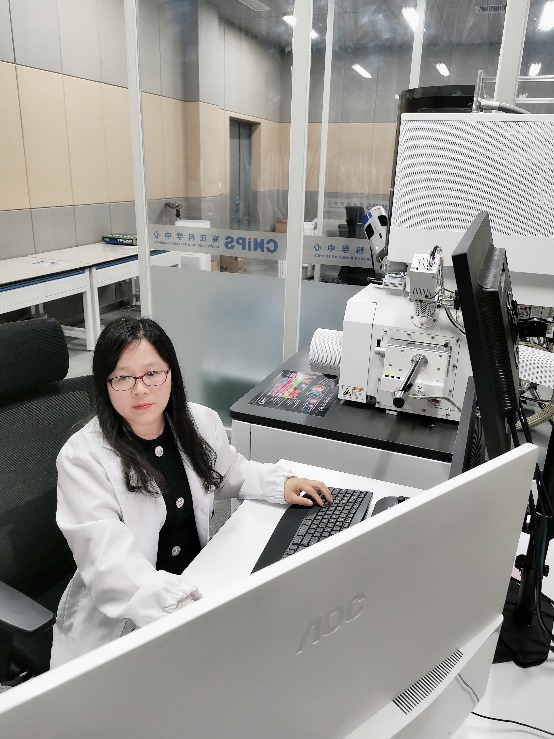 